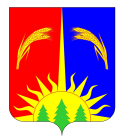 АДМИНИСТРАЦИЯ ЮРЛИНСКОГО МУНИЦИПАЛЬНОГО РАЙОНАПОСТАНОВЛЕНИЕ21.09.2018                                                                                                 №452В соответствии с Федеральным законом от 06.10.2003 г. №131-ФЗ «Об общих принципах организации местного самоуправления в Российской Федерации», Бюджетным кодексом Российской Федерации, Федеральным Законом от 29.12.2012 г. № 273-ФЗ Администрация Юрлинского муниципального районаПОСТАНОВЛЯЕТВнести следующие изменения и дополнения в Методику расчета стоимости муниципальной услуги «Организация предоставления общедоступного и бесплатного дошкольного, начального общего, основного общего, среднего (полного) образования по основным общеобразовательным программам», утвержденную Постановлением администрации Юрлинского муниципального района от 17.01.2014 г. №13 (в редакции Постановления от 31.12.2014 г. №954):Абзац 4 п. 5.2 изложить в следующей редакции:«Норматив затрат на коммунальные услуги рассчитывается по группам учреждений в зависимости от численности обучающихся (воспитанников, учащихся) в учреждении:- до 100 человек;- от 101 до 200 человек;- от 201 до 300 человек;- свыше 301 человек».1.2. П. 5.3 изложить в следующей редакции:«Норматив затрат на общехозяйственные нужды определяется по группам учреждений в зависимости от количества обучающихся в учреждении:- до 100 человек;- от 101 до 200 человек;- от 201 до 300 человек;- свыше 301 человек».1.3. П. 5.3.5 изложить в следующей редакции:«Норматив затрат на хозяйственные нужды определяется в соответствии с примерным перечнем, представленным в табл. 9, прилагаемой к настоящей Методике.Для определения норматива затрат на хозяйственные нужды для учреждений с численностью обучающихся менее 100 человек применяется коэффициент 4.Для определения норматива затрат на хозяйственные нужды для учреждений с численностью обучающихся от 101 до 200 человек применяется коэффициент 3.Для определения норматива затрат на хозяйственные нужды для учреждений с численностью обучающихся от 201 до 300 человек применяется коэффициент 2.Для определения норматива затрат на хозяйственные нужды для учреждений с численностью обучающихся свыше 301 человек применяется коэффициент 1.»1.4. Абзац 2 п. 6.1 изложить в следующей редакции:«Норматив затрат на содержание и приобретение имущества рассчитывается по группам учреждений в зависимости от количества обучающихся в учреждении:- до 100 человек;- от 101 до 200 человек;- от 201 до 300 человек;- свыше 301 человек». 2. Постановление распространяется на правоотношения, возникшие с 01.09.2018 г.3. Пресс-секретарю опубликовать данное постановление в информационном бюллетене «Вестник Юрлы».4. Контроль за исполнением постановления возложить на заместителя главы Юрлинского муниципального района Н.А. Мелехину.Глава района – глава администрации района                                              Т.М. МоисееваО внесении изменений и дополнений в Методику расчета стоимости муниципальной услуги «Организация предоставления общедоступного и бесплатного дошкольного, начального общего, основного общего, среднего (полного) образования по основным общеобразовательным программам», утвержденную Постановлением администрации Юрлинского муниципального района от 17.01.2014 г. №13 (в редакции Постановления от 31.12.2014 г. №954)